□■のひみつをさぐろう■□ 名前：　　　　　　　　　　　　【重さ】	 1kg    　 =        g  　　 1g    =   　       mg 【プログラミングをかくにんしよう！】　重さのたんいを変えるプログラミング　　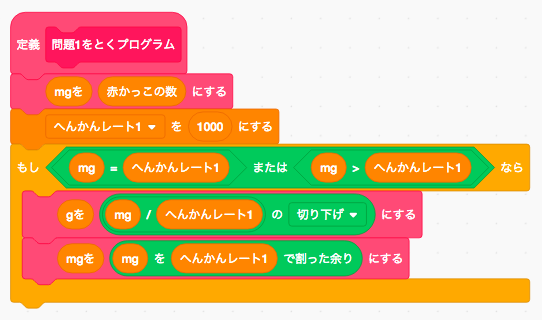 【長さ、かさの単位はどうなっている？】【長さ】１cm=(        mm)　へんかんレート：　　　　　　　１m =(        cm)  へんかんレート：　　　　　　　【かさ】１dL=(         mL)　へんかんレート：　　　　　　　１L =(        dL)   へんかんレート：　　　　　　　  【重さの問だい】《問だい①》　　　　　　　　　　　　　　　　　　　重さの単位についてわかったこと（　　　　　　mg）=(        g)(         mg)《問だい②》（          mg）=(    kg)(     g)(     mg)《問だい③》 (        g)(         mg)= （　　　　　　mg）《問だい④》　　　　　　　　　　　　　　　　　　　　　　　 (    kg)(     g)(     mg)＝（          mg）【長さの問だい】《問だい①》　　　　　　　　　　　　　　　　　　　長さの単位についてわかったこと（　　　　　　mm）=(      cm)(         mm)《問だい②》（          mm）=(    m)(     cm)(     mm)《問だい③》 (       cm)(         mm)= （　　　　　mm）《問だい④》　　　　　　　　　　　　　　　　　　　　　　　 (    m)(     cm)(     mm)＝（         mm）【かさの問だい】《問だい①》　　　　　　　　　　　　　　　　　　　かさの単位についてわかったこと（　　　　　　mL）=(        dL)(         mL)《問だい②》（            mL）=(    L)(     dL)(     mL)《問だい③》 (        dL)(        mL)= （　　　　　　mL）《問だい④》　　　　　　　　　　　　　　　　　　　　　　　 (    L)(     dL)(     mL)＝（            mL） プログラミングで単位について学んだ感想